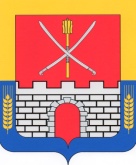 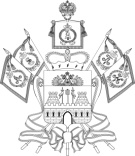 СОВЕТПРОЧНООКОПСКОГО СЕЛЬСКОГО ПОСЕЛЕНИЯНОВОКУБАНСКОГО РАЙОНАРЕШЕНИЕот _____________ г.							     	№ ПРОЕКТст. ПрочноокопскаяО внесении изменений в решение Совета Прочноокопского сельского поселения Новокубанского района от 14 апреля 2023 года №165 «О внесении изменений и дополнений в решение Совета Прочноокопского сельского поселения Новокубанского района от 28 ноября 2022 года №152 «О земельном налоге на территории Прочноокопского сельского поселения Новокубанского района»В соответствии с главой 31 Налогового кодекса Российской Федерации, Федеральным законом от 06.10.2003 года № 131-ФЗ «Об общих принципах организации местного самоуправления в Российской Федерации», Уставом муниципального образования Прочноокопское сельское поселение Новокубанского района, р е ш и л:1. Внести в решение Совета Прочноокопского сельского поселения Новокубанского района от 14 апреля 2023 года № 165 «О внесении изменений и дополнений в решение Совета Прочноокопского сельского поселения Новокубанского района от 28 ноября 2022 года №152 «О земельном налоге на территории Прочноокопского сельского поселения Новокубанского района» (далее – Решение) изменения, изложив пункт 1.1 в следующей редакции: «1.1. пункт 6 Решения  дополнить подпунктом 6.10:«6.10. Граждане Российской Федерации, призванные в соответствии с Указом Президента Российской Федерации от 21 сентября 2022 года № 647 «Об объявлении частичной мобилизации в Российской Федерации» (далее - Указ) на военную службу по мобилизации в Вооруженные Силы Федерации на период прохождения соответствующим мобилизованным лицом военной службы по мобилизации в Вооруженных Силах Федерации и до окончания периода частичной мобилизации, объявленной в соответствии с Указом или увольнения мобилизованного лица с военной службы по основаниям, установленным Указом.Указанные льготы предоставляются налогоплательщикам – физическим лицам в отношении земельных участков, предусмотренных подпунктами 2.2 и 2.3 пункта 2 данного Решения.».».2.  Начальнику финансового отдела администрации Прочноокопского сельского поселения Новокубанского района копию настоящего решения направить в Межрайонную инспекцию Федеральной налоговой службы России № 13 по Краснодарскому краю для руководства в работе.3. Контроль за выполнением настоящего решения возложить на комиссию Совета Прочноокопского сельского поселения Новокубанского района по финансам, бюджету, налогам и контролю. 4. Настоящее Решение вступает в силу не ранее, чем по истечении одного месяца со дня его официального  опубликования в информационном бюллетене «Вестник Прочноокопского сельского поселения» и распространяет свое действие на отношения, возникшие с 01 января 2023 года.Глава Прочноокопского сельского поселения Новокубанского района________________     Р.Ю.ЛысенкоПредседатель Совета Прочноокопского сельского поселения Новокубанского района________________     Д.Н.Симбирский